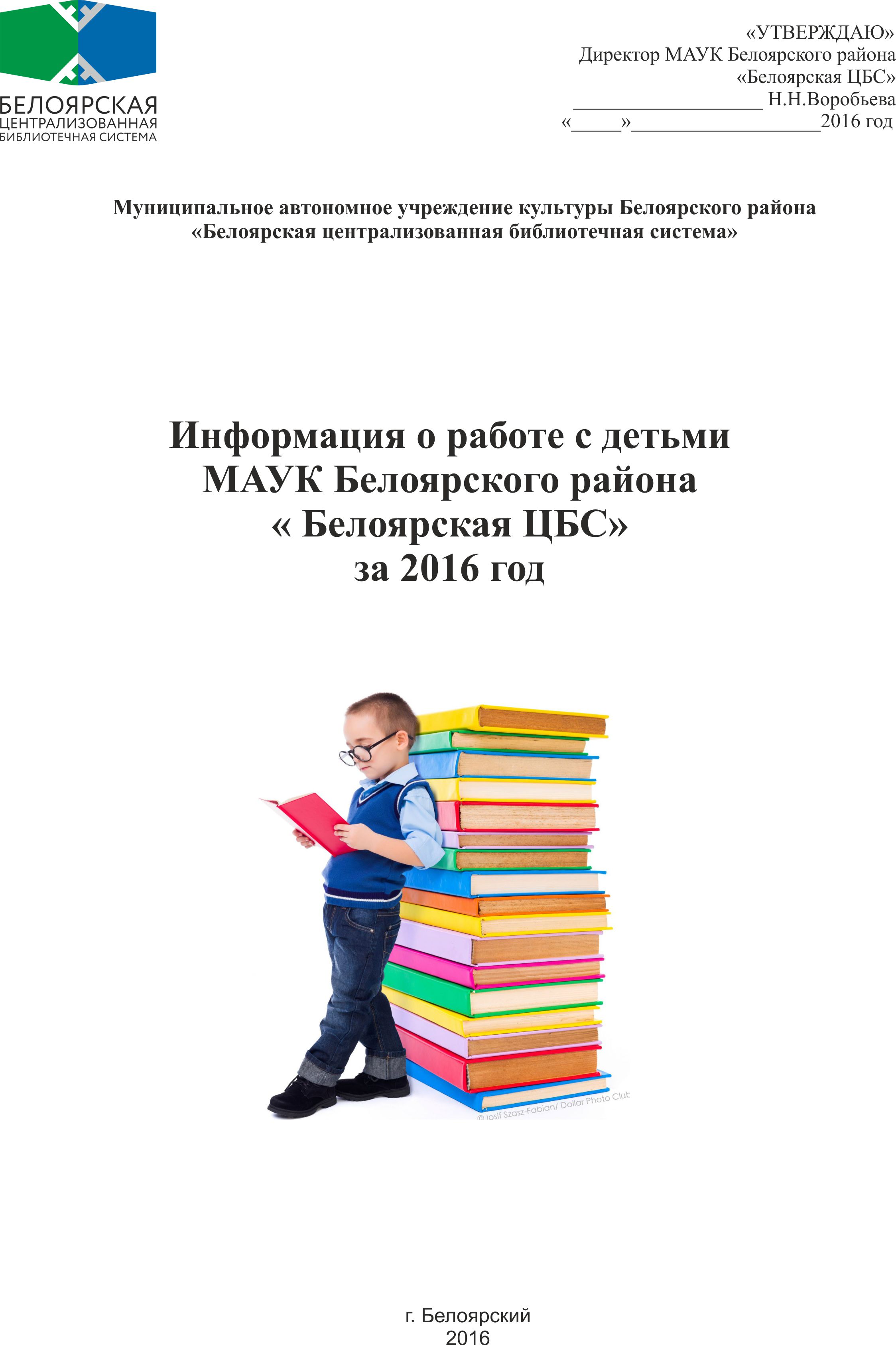 СОДЕРЖАНИЕ1.Организация библиотечного обслуживания детей Белоярского района.		В условиях, происходящих в обществе перемен – в области материальной базы, информационных и интеллектуальных ресурсов библиотек, интересов и запросов детей – личность читающего ребёнка по-прежнему остаётся ценностью национальной культуры, а чтение является источником формирования её  нравственных, патриотических, интеллектуальных и культурно-этических черт.	Цель: Обеспечить конституционное право детей на свободный доступ к социально значимой информации посредством создания равных информационных возможностей для развития современно мыслящей, образованной, социально-активной личности. Создать среду развития, отвечающую социокультурным и индивидуальным особенностям ребёнка,  используя все имеющиеся ресурсы. Способствовать воспитанию культуры чтения и пользованию библиотечным фондом. Задачи:- Создание особой библиотечно-информационной среды, отвечающей потребностям и интересам развивающей личности.- Развитие познавательных интересов, творческих способностей детей, организация культурно – досуговой  деятельности.- Создание условий для обеспечения интеллектуального, нравственного и эстетического развития ребёнка.- Формирование гражданственности и патриотизма.- Расширение представлений о литературе в кино, об экранизации произведений русской классической литературы  (2016 – Год российского кино).- Проведение масштабных мероприятий для детей в рамках Года Детства в Югре.- Сотрудничество библиотеки и семьи с целью приобщения детей к чтению.- Содействие местному сообществу в реализации социально значимых программ регионального и муниципального  значения.Направления деятельности:Продвижение  книги и чтения.Организация познавательно-развивающего досуга детей и подростков в летний период.Экологическое просвещение.Развитие краеведения в библиотеках Белоярского района.Патриотическое и духовно-нравственное воспитание детей и юношества.Пропаганда здорового образа жизни.Правовое просвещение.Профилактическая и реабилитационная работа с несовершеннолетними и семьями, находящимися в социально опасном положении и иной трудной жизненной ситуации.2. Работа по программам и проектам 2.1.  Участие Белоярской ЦБС в программах и акциях всероссийского, окружного и муниципального уровней.	Важной составляющей работы библиотек в сфере улучшения качества обслуживания и привлечения новых читателей  является участие библиотек в окружных, районных конкурсах и программах, а также развитие и реализация  внутрисистемных программ, проектов и акций.Всероссийский уровень:	В очередной раз Белоярская ЦБС приняла участие в ежегодной Всероссийской акции в поддержку чтения «Библионочь-2016». Проведено совместное мероприятие «Магия кино», которое посетило 262 человека. В течение вечера гости мероприятия познакомились с тайнами съемочного процесса, продемонстрировали свои способности к перевоплощению в героев российских фильмов, и мультфильмов, собрали кинопазлы из кадров известных фильмов, озвучивали различные киносюжеты.      В рамках Года российского кино в библиотеках района прошло 28 мероприятий, присутствовало 756 человек.	В 2016 году традиционно библиотеки района приняли участие в мероприятиях XIV Международной экологической акции «Спасти и сохранить». Всего библиотеками района  было проведено 25 мероприятий, в которых приняли участие  355 человек и представлено 19 тематических выставок.        Краснянская Л.В., заведующая Детской библиотекой награждена:        	– Благодарность за содействие в проведении мероприятий Международной экологической акции «Спасти и сохранить» и Всемирной экологической акции «Марш парков» в 2016 году на территории Белоярского района. – Благодарственное письмо сопредседателя оргкомитета, Руководителя Природнадзора  Югры С. В. Пикунова за личный вклад в реализацию социально значимого проекта «XIV Международная экологическая акция «Спасти и сохранить».В рамках Года  Греции в России было проведено 10 мероприятий, оформлено 6 выставок. Окружной уровень: Проект «Равнение на героев» получил грант  в Смотре-конкурсе лучших практик муниципальных образований Ханты-Мансийского автономного округа – Югры в области библиотечного дела.     Участие всех библиотек района в  региональной добровольческой акции «86 региону 86 добрых дел», посвященной Дню рождения Ханты-Мансийского автономного округа – Югры. Организатор акции Департамент общественных и внешних связей ХМАО – Югры, при поддержке Общественной палаты Югры. В рамках акции передано в дар  школе-интернату в с. Казым  86 книг. В рамках Года Детства в Югре  в библиотеках Белоярского района реализовано  26 мероприятий, которые посетило  613 человек.Награждения:	- Медаль «Признание» общественной организации «Спасение Югры»   за сохранение традиционной культуры, развитие промыслов, этнотуризма награждена Шабаршина Н.В., библиотекарь библиотеки в с. Ванзеват.Участники клубов «Юный краевед» и «Родное слово» приняли участие в конкурсах:- окружной  детский  конкурс «Ими гордится Югра» – участница клуба «Юный краевед» заняла 1 место  в возрастной категории 11-15лет, участница кружка «Родное слово» - поощрительный приз в номинации 7-10 лет;    	- окружной  детский  конкурс на лучший рисунок, рассказ, стихотворение на хантыйском и мансийском языках «С гордостью о Победе» – участница клуба «Юный краевед» занял 2 место  в возрастной категории 11-15 лет. Организаторы конкурсов  - объединенная редакция  национальных газет «Ханты ясанг» и «Луима сэрипос» и общественная организация «Спасение Югры»). Рандымова  С.И., библиотекарь  библиотеки в  с. Казым  им М. К. Волдиной награждена:	- Благодарственное письмо директора  объединенной редакции национальных газет «Ханты ясанг» и «Луима сэрипос» и директора  общественной организации  «Спасение Югры».	– Благодарственное письмо  директора БУ ХМАО "Центр художественных промыслов и  ремесел":  за качественную  подготовку к участию    детей в окружном детском конкурсе-выставке   «Подарок Деду Морозу».Муниципальный  уровень.Награждения:– Благодарственное  письмо директора МАУК Белоярского района «Белоярская   ЦБС»      Детской библиотеке «За создание комфортного информационно-досугового пространства для гармоничного развития детей»  – Диплом 1 степени комитета по делам молодежи, физической культуре и спорту администрации Белоярского района в номинации «Проекты и программы, способствующие духовно-нравственному становлению и развитию детей и молодежи» за проект «Равнение на героев: проект по гражданско-патриотическому воспитанию» Краснянской Л.В., заведующей Детской библиотекой.         	 – Благодарственное письмо директора МАУК «Этнокультурный центр» за активное участие в подготовке и проведении традиционного праздника «Вурна хатл» - «Вороний день», а также за содействие по сохранению и развитию традиционной культуры коренных малочисленных народов Севера Краснянской Л.В., заведующему Детской библиотекой.– Благодарственное письмо директора МАУК Белоярского района «Белоярская   ЦБС»      «За плодотворную работу по развитию и укреплению межнационального согласия на территории Белоярского района» Сабитовой З.М., библиотекарю библиотеки в п. Лыхма.      		В рамках летней кампании по организации познавательно-развивающего досуга детей и подростков в Белоярском районе в библиотеках Белоярской ЦБС реализован цикл мероприятий «В гостях у лета книжного». Всего проведено  144 мероприятия, которые посетили 5 000  детей, представлено  46 выставок.       		Награждения:        	– Благодарственное письмо председателя территориальной комиссии по делам несовершеннолетних и защите  их прав при администрации Белоярского района за творческий подход к организации занятости несовершеннолетних, находящихся в социально опасном положении, трудной жизненной ситуации, в период летней оздоровительной  кампании 2016 года  награждены  2 сотрудника: Краснянская Л.В. , заведующий  Детской библиотекой, Терещенко О. Г. библиотекарю Детской библиотеки.	– Благодарственное письмо заместителя главы Белоярского района по социальным вопросам  за качественную организацию отдыха, оздоровления, занятости детей, подростков и молодёжи Белоярского района в 2016 году Сорокиной Н.А., заведующему Юношеской библиотекой имени А.Н. Ткалуна.Реализованы межбиблиотечные проекты и акции:		Межбиблиотечный проект по продвижению  чтения «Классная классика».   Были    проведены:  громкие чтения,  викторины, литературные праздники, а также подготовлена и распространена печатная продукция с рекламой  классической литературы в различных учреждениях. Всего  приняли участие  478 человек, проведено  23  мероприятия, оформлено 27 выставок, 6 буклетов.            В рамках проекта «Маршрут читающей семьи» для информационного стенда «Библиопаровозик» в педиатрическом отделении больницы было оформлено  56 наименований печатной продукции.            Районная акция «Книга – подарок Белоярскому району» (совместно с местным отделением партии «Единая Россия») принято в дар 120  детских книг.	          В рамках районной акции «Библиошалости»  -  к   Всероссийскому дню библиотек, было проведено  10 мероприятий, присутствовало 165 чел., оформлено 11 выставок.            Месячник пропаганды здорового образа жизни и противодействия наркомании: проведено  26  мероприятий, которые посетили  615 детей, представлено 11 тематических выставок.   2.2. Библиотечные программы и клубы по интересам.	В течение года библиотеки города и района вели активную работу по созданию благоприятных условий для удовлетворения интеллектуальных и культурных потребностей, реализации личностного потенциала читателей, обогащению их досуга, приобщению к библиотечному чтению посредством как традиционных форм работы (клубы по интересам), так и путем реализации внутрибиблиотечных проектов и программ:	1. Центральная районная  библиотека: 	- «Мастерская молодых мам» – творческие мастер-классы. Целью творческих занятий является популяризация различных видов хобби и досуга в семье. Всего проведено 10 занятий, посетили 54 человека,  из них 30 детей;	- «Игры разума»: интеллект-клуб для подростков и молодёжи. Всего состоялось 12 встреч, 88 посещений.	2. Детская библиотека:	- «Связь времен не прервется»: программа по патриотическому воспитанию.          Проведено 9 мероприятий, которые посетили 186 человек;	- «Террабайт»: компьютерный клуб для детей.  Проведено 8 мероприятий, которые посетили 121 человек; 	-  «Филиппок»: игровой клуб выходного дня. Проведено 9 мероприятий, которые посетили 176 человек.	3. Юношеская  библиотека  им. А.Н. Ткалуна:		- «Web-ландия»: компьютерный клуб для детей. Проведено 9 занятий, которые       посетили 39 детей.4. В библиотеке в п. Верхнеказымский продолжил работу семейный клуб Аистенок». В 2016 году прошло 6 мероприятий, которые посетили  36  детей. 	5. В библиотеке в п. Лыхма  работает   клуб  по декоративно-прикладному искусству «Нескучный сад».  В 2016 году состоялось 18 заседаний клуба, на которых присутствовало  63 ребенка.	6. В библиотеке в п. Сосновка продолжил работу семейный клуб «Очаг». В 2016 году проведено  5 мероприятий, которые посетили  20  детей;	7. В библиотеке в с. Казым им. М. К. Волдиной клуб «Веранг нэ» - «Мастерица»  по декоративно-прикладному искусству народа ханты.   В 2016 г.  проведено 10 занятий, посетило   46 чел., из них 13 детей. Кружок «Рэт ясанг» - «Родное слово» по обучению родному хантыйскому языку.  За 2016 г.  проведено 11 занятий, посетило 52  ребёнка.	8. В библиотеке  в с. Ванзеват продолжил  работу клуб «Юный краевед». В 2016  году прошло 10 мероприятий, которые посетили  97 детей.  	В 2016 году в Белоярской ЦБС прошли апробацию новые внутрибиблиотечные  проекты и программы.        - в Юношеской библиотеке им. А. Н. Ткалуна - проект по гражданско-патриотическому воспитанию «Равнение на героев».  Проведено 9 мероприятий,   183 посещений, оформлено 6 выставок;- в библиотеке  в с. Полноват с 2016 года - клуб «Северные узоры». Цель: сохранение национальных традиций и обычаев, обучение старшим поколением детей младшего возраста прикладному искусству. В  рамках клуба прошло  3  мероприятия, которые посетили  58 человек, из них 26 детей.- в библиотеке в п. Сорум  - семейный клуб «Капитошка». В 2016 году было проведено 5 мероприятий,   присутствовало 60 чел., из них  46 детей.3. Основные показатели деятельности библиотек по обслуживанию детей:4. Библиотечно-библиографические ресурсы	Фонд детской литературы библиотечной системы  составляет  65139 экземпляров, является универсальным и обеспечивает  доступ к широкому диапазону документов в самых разных форматах (книги, периодика, аудио-видеодокументы , CD- DVD-диски). Характеристика новых поступлений.В 2016 году поступило  1689 экземпляров детской литературы. Значительно пополнился фонд справочной литературой: это справочники природоведческой направленности,   книги серии «Удивительные энциклопедии  животных», энциклопедии в раздел «Техника».  Краеведческий фонд пополнился новыми изданиями:-   Книги  Р. Слепенковой, В.Енова на русском и хантыйском языках.- Библиографический указатель «Писатели Югры», Д. В. Герасимовой «Словарь производственной лексики манси». - Собрание сочинений Е. Айпина, А.Тарханова, литературный альманах «Чаша круговая». -  Серия - «Электронная библиотека Югра»( 3 СD- диска). Дошкольников и младших школьников    порадовали красиво оформленные рассказы и сказки отечественных и зарубежных авторов:   А. Игнатова,  Т.Крюковой, К. Матюшкиной, Дж. Киплинга, А.Хорт, Кай Умански.  По школьной программе обновляется фонд классики, поступили книги таких авторов как А.Толстой, Л.Чарская, Б.Пастернак, А.Куприн, А. Мамин – Сибиряк.  Для занятий родителям с детьми поступили развивающие книги В. Дмитриевой, «Большая книга развивающих игр», «Развивающие игры», «100 уроков этикета». Книги «1000 загадок и конкурсов», «1000 замечательных идей, как подготовить детский праздник». 	В 2016 году в библиотеки района  поступили настольные игры для разных возрастных категорий. 	Постоянно ведётся работа по сохранности фонда, наиболее эффективными мерами являются:- Беседа с вновь записавшимися читателями о бережном отношении к книге.- Привлечение читателей к ремонту книг.- Напоминание о задолженности по телефону. - Ежегодно проводится акция «Дни возвращенной книги».4.1.Справочно-библиографическое, информационное и социально-правовое обслуживание пользователейОрганизация и ведение СБА      	В состав справочно-библиографического аппарата библиотек района, обслуживающих читателей-детей, входят каталоги: алфавитный,  систематический,  электронный. Продолжается работа по формированию и наполнению картотек (систематическая картотека статей, краеведческая картотека) и тематические папки.Объем справочно-библиографического аппарата составляет  354404 ед.       	В 2016 году справочный фонд для детей в библиотеках района пополнился на 325 экз. и составляет 15583 экз.      	Во всех библиотеках Белоярского района ведется работа по организации и пополнению тематических папок, темы которых каждая библиотека выбирает самостоятельно, ориентируясь на запросы пользователей. В библиотеке в п. Лыхма в 2016 г. добавилась  тематическая папка по патриотическому воспитанию «Чтобы помнили». В библиотеке в с. Казым им. М. К. Волдиной добавилась папка по истории библиотеки. Общее количество тематических папок составляет 94 экз.Тематические папки       Количество обращений детей к справочно-библиографическому аппарату осталось на уровне 2015 года и составляет 756 единиц.4.2. Справочно-библиографическое обслуживание. Справочно-библиографическое обслуживание по направлениям      	Всего для детей выполнено 5146 справок. По сравнению с 2016 годом количество выполненных справок увеличилось на 8 единиц. Среди справок, выполненных для детей, преобладают тематические справки: в помощь школьной программе, по истории, экологии, здоровому образу жизни, профориентации, краеведению.                	Количество отказов для детей в 2016 г. составляет 51 экз. Из числа отказов библиотеки заказали 10 экз. литературы для детей.Для детей количество консультаций по поиску информации в сравнении с прошлым годом уменьшилось  на 204 ед., что соответствует показателю 2014г.  Мероприятия группового характера по справочно-библиографической деятельностиБиблиотечные уроки, направленные на раскрытие СБА библиотеки:4.3.Информационно-библиографическое обслуживание        В библиотеках района в течение года проводилась интересная, многоплановая работа по информационно-библиографическому обслуживанию детей. Библиотекари старались максимально полно предоставить информационно-библиографические услуги. Юным читателям были предложены интересные мероприятия,   раскрывающие различные грани информационного пространства. Для детей проведено 29 часов информации, которые посетили 1035 чел., вниманию маленьких читателей представлено 20 выставок-просмотров. Организация массового и группового информированияДни, часы информации:Выставки-просмотры:Обзоры:Информационные стенды:Печатная продукция информационного характера:Для детей выпущено 24 наименования печатной продукции информационного характера.Индивидуальное библиографическое информирование4.4. Формирование основ информационной культуры      Много внимания за отчётный период библиотеки района уделили обучению потребителей информации библиографической и информационной грамотности. Проводились библиотечные уроки, экскурсии, библиографические игры, устные журналы. В качестве инновационных форм читателям библиотеки были предложены квесты, расширяющие уровень информационных знаний пользователей библиотеки. Всего в этом направлении библиотеками района проведено 36 мероприятий для детей, которые посетили 667 чел. Библиотечные уроки, направленные на формирование информационной культуры пользователей библиотеки:Экскурсии:Библиографические игры:Устные журналы:Школа библиотечно-библиографических знаний                Четвертый год подряд в рамках празднования всероссийского Дня библиотек в районной акции «Библиошалости» приняли участие все библиотеки района. Почувствовать себя библиотекарями смогли  200 юных читателей.Исполнитель: библиограф   ОМРиМР Устюжанина И. В5. Обслуживание отдельных  групп и категорий пользователей5.1. Работа библиотек Белоярской ЦБС с детьми с ограничениями жизнедеятельности	Цель работы библиотеки в этом направлении - помощь в адаптации в социуме детей с ограничениями жизнедеятельности путем приобщения к книге и чтению, организации работы в доступной для них форме. К задачам, стоящим перед библиотеками, относится обеспечение максимального и оперативного удовлетворения информационных потребностей этой категории детей; сотрудничество и координация действий с государственными и общественными организациями; организация досуговой  деятельности, направленная на улучшение социально-культурной составляющей.	Мероприятия, проводимые в данном направлении, способствуют  организации межличностного общения, раскрытию творческого потенциала, формированию и развитию  интереса к чтению.   	 В  2016 году Детская библиотека  продолжила сотрудничество с учащимися 3 класса  средней образовательной школы №2, большая часть которых имеет ограничения по состоянию здоровья. Всего прошло 6 мероприятий, присутствовало 104 человека:  - «Созвездие сказок»: викторинная карусель.- «Кто в теремке живёт?»: экспромт-спектакль.- «Прогулки по городу «Доброго огня»: познавательно-развлекательная  игра.- «Мы пассажиры одной планеты»: коммуникативная игра. - «У нас единая планета – у нас единая семья»: конкурс рисунков и плакатов.  - «Дорогою добра»: литературная  композиция.    - «Святая наука - услышать друг друга»: урок нравственности ко Дню белой трости. 	Главная цель мероприятия - привлечь внимание общественности к проблемам незрячих людей, которые, порой подолгу оставаясь незамеченными, живут рядом с нами и не видят всех красок окружающего мира. Ребята узнали кто такие незрячие, зачем им нужна белая трость, и как им можно помочь, а также  познакомили с историей Международного дня белой трости. Основной задачей в работе с детьми с ограничениями жизнедеятельности является создание комфортных условий адаптации их в обществе здоровых людей, приобщение к миру литературы, формирование интереса к чтению. Работа с этой категорией детей включает как обеспечение их необходимой литературой, так и вовлечение во все направления деятельности библиотеки. В библиотеке в п. Лыхма организовано надомное обслуживание Акчурина Камиля (14 лет, ребенок с нарушениями опорно - двигательного аппарата) с привлечением волонтеров. Систематически  волонтеры доставляют на дом книги и журналы, готовят видеосюжеты о книжных новинках.На базе библиотек Белоярского района организована работа  16 клубов по интересам, в трех из которых  участниками являются лица с ограничениями здоровья.В библиотеке сельского поселения Ванзеват действуют такие формы обслуживания как доставка книг на дом, громкие чтения статей из местных периодических издании, прослушивание аудиоматериалов – хантыйских песен, организация мини – концертов на дому в совместной работе с социальными и клубными работниками. Так же,  поздравления с праздничными  и юбилейными датами в сотрудничестве с КЦСОН «Милосердие», ДК «Родник».С целью повышения удовлетворенности граждан данной категории услугами библиотек и активизации библиотечного обслуживания на территории Белоярского района организован внутрисистемный книгообмен, активизирована работа по информированию граждан об имеющихся информационных ресурсах и новых поступлениях в фонды библиотечной системы. На сайте Учреждения обеспечена работа электронного справочно – поискового аппарата. Размещены оцифрованные краеведческие документы. Ведется работа по пополнению специализированного фонда библиотек: выписываются периодические издания и книги на плоскопечатном крупном шрифте и шрифте Брайля, аудиокниги.       	5.2. Работа библиотек Белоярской ЦБС с полиэтническим населением	Население сел Казым, Полноват, Ванзеват в основном  представлено   жителями коренной национальности. Сотрудники библиотек берут во внимание их интересы и запросы, стараются заинтересовать тематикой мероприятий, различными формами работы. Мероприятия превращаются в увлекательный процесс познания себя, семьи, своих традиций, истории родного края.Библиотеки Белоярского района тесно сотрудничают с организациями, занимающимися вопросами традиционной жизнедеятельности и сохранения культуры коренного населения: общественной организацией «Спасение Югры», Этнокультурным центром, архивным отделом администрации Белоярского района.             В 2016 году библиотеке в с. Казым присвоено имя Марии Кузьминичны Волдиной. (Распоряжение комитета по культуре администрации Белоярского района от 24 февраля 2016 года «О присвоении библиотеке в с. Казым имени М. К. Волдиной»)            В феврале реализован окружной проект «Литературный десант», направленный на организацию встреч населения с российскими и югорскими писателями. Цикл творческих встреч с писателями Югры прошли в городе Белоярский и  в сельских поселениях Казым и Полноват. Более 300 жителей Белоярского района встретились  с поэтессами Любовью Миляевой, Анастасией Сенькиной, а также с поэтом, сказителем, журналистом Владимиром Еновым и поэтессой, знатоком хантыйской культуры, Марией  Вагатовой.  В библиотеке в с. Казым  к 80-ти летнему юбилею мансийского поэта Андрея Семеновича Тарханова  проведена литературная гостиная «Рябиновый  мир  А. Тарханова». В ходе мероприятия дети читали стихи  поэта, просмотрели фильм- презентацию о  биографии и творчестве писателя.             День образования Ханты-Мансийского автономного округа является символом объединения коренных народов края, праздником самобытных национальных культур и духовного единения всех жителей. «Мой мир: Семья, Югра и Я», «Югра талантами богата», «О той земле, где ты родился», «С малой родины моей начинается Россия!»: мероприятия под такими названиями прошли в библиотеках города и района. Цель данных мероприятий: расширение знаний о жизни и быте народов Севера, воспитание и любви к родному краю, укрепление преемственности поколений. При активном участии Шабаршиной Н.В. библиотекаря библиотеки в с. Ванзеват было организовано масштабное мероприятие – встреча представителей двух древних хантыйских родов Молдановых и Куриковых на территории Чуэльско-Ветляховской общины. В рамках встречи была представлена концертная программа, выставка декоративно-прикладного искусства, дегустация национальных блюд.Всего ко Дню округа проведено 12 мероприятий, которые посетили 168 детей, представлено 7 выставок.		В библиотеке в селе Ванзеват более двадцати лет работает клуб «Юный краевед». Здесь  существует многолетняя традиция поисково-собирательной работы об истории края, обрядах, быте, фольклоре. Руководитель клуба является внештатным корреспондентом газеты «Ханты ясанг», принимает участие в региональных научно-практических конференциях.             Члены клуба  	«Юный краевед» принимают активное участие в национальных праздниках «Вороний день», «Приношение Луне», ярмарке традиций «Родники народные» (день коренных народов мира). В библиотеке создан этнографический уголок «Традиции, сохраненные веками», где представлены предметы материальной культуры ханты и манси.	В библиотеке в селе Казым продолжена работа в рамках программы по обучению родному языку детей дошкольного и младшего школьного возраста. Ежемесячно проходят занятия кружка «Рэт ясанг»/«Родное слово», где дети изучают хантыйский язык через непосредственное общение друг с другом, а также через игровые упражнения и мини-спектакли. Занятия проходят по темам: «Моя семья», «Дом», «Счет», «Реки и озёра». При обучении родному языку используются   фольклорные произведения: дети разучивают загадки, песни, читают сказки на родном языке. Для создания речевой среды проводятся встречи с носителями хантыйского языка.  Всего проведено 11 занятий, которые посетили 52 человека.	Кружок «Веранг нэ»/«Мастерица» собирает в библиотеке села Казым тех, кто не равнодушен к видам национального рукоделия. Цель работы кружка: возрождение национальных ремесел обско-угорских народов; развитие творческих способностей детей. Темы занятий: - Пошив национальных кукол акань.- Вышивка и плетение бисером.- Изготовление сумочки для рукоделия.- Хантыйские орнаменты.- Пошив национальной одежды и  обуви.Всего проведено 10 занятий, которые посетили 46 человек. 	Участники клубов «Юный краевед» и «Родное слово» приняли участие в конкурсах:     - окружной  детский  конкурс «Ими гордится Югра» – участница клуба «Юный краевед» заняла 1 место  в возрастной категории 11-15лет, участница кружка «Родное слово» - поощрительный приз в номинации 7-10 лет;      -окружной  детский  конкурс на лучший рисунок, рассказ, стихотворение на хантыйском и мансийском языках «С гордостью о Победе» – участница клуба «Юный краевед» занял 2 место  в возрастной категории 11-15 лет. Организаторы конкурсов  - объединенная редакция  национальных газет «Ханты ясанг» и «Луима сэрипос» и общественная организация «Спасение Югры».      	В библиотеках Белоярского района с целью организации массового и группового информирования пользователей были организованы  часы информации:  - Югра талантами богата (Центральная районная библиотека).- С малой родины моей  начинается Россия (Детская библиотека).- Земля моя - Югорская (Юношеская  библиотека им. А.Н. Ткалуна).- Традиции храня и умножая (Верхнеказымский).- В культуре края – душа народа  (Сосновка).- Мой отчий край ни в чём не повторим! (Сорум).	В процессе историко-краеведческой работы сформировались партнерские  отношения со многими организациями:- Общественной организацией «Спасение Югры».- Белоярским филиалом Института прикладных исследований и разработок.- Муниципальным автономным учреждением «Этнокультурный центр».- Средствами массовой информации: Белоярский  информационный центр «Квадрат», ТРК «Норд», газеты «Белоярские вести» и «Ханты Ясанг».- Бюджетным учреждением ХМАО-Югры «Природный парк «Нумто».	В библиотеке в селе Ванзеват создан этнографический уголок «Традиции, сохраненные веками», где представлены предметы материальной культуры ханты и манси.	В 2016 году сотрудниками Белоярской ЦБС подготовлены краеведческие издания:- «Краеведческий календарь знаменательных и памятных дат Белоярского района 2017 год».- «Самородок. Гришкин Артём Григорьевич самобытный художник, музыкант» -  обзор творчества (85 лет со дня рождения).- «Кудесник слова»: библиографический обзор творчества Коняева Н.И.Издания малых форм:- «Ханты - Мансийский автономный округ - ЮГРА».- «День образования Югры».- «Литературный десант в Белоярском районе».- «Сказительница земли казымской»: присвоение библиотеке в с. Казым имени Волдиной М.К. 6. Направления библиотечно-библиографического обслуживания.6.1.  Продвижение книги и чтения:Кол-во выполненных справок-  2620Кол-во абонентов информирования -  76Кол-во мероприятий-  170Кол-во посещений-  2507В современном мире дети живут в крайне насыщенной информационной и материальной среде, очень рано попадая в ситуацию выбора. Прививать детям любовь к книге, правильно искать и анализировать информацию, воспитывать культуру «вдумчивого» и творческого чтения -  в этом и состоит главная задача библиотек как центров по поддержке и продвижению чтения.   В 2016 году в МАУК Белоярского района «Белоярская ЦБС» реализовано более 160 мероприятий по продвижению чтения, участие в которых приняли более 2500  детей, в том числе:- на  территории Белоярского района проведены мероприятия, посвященные Году российского кино, Года Детства в Югре, в рамках межбиблиотечного проекта «Классная классика», в рамках Недели детско-юношеской книги, в рамках летней оздоровительной кампании. В рамках Года российского кино проведены семейные видеогостиные и просмотры экранизаций  книг  российских авторов с обсуждением, а также киновикторины, познавательно-игровые программы. Всего проведено 26 мероприятий, охват  660 чел., представлено 28 выставок.В рамках Года Детства в Югре проведено 26 мероприятий, которые посетили 613 человек. Масштабные мероприятия: детский национальный  фестиваль «Дружат дети на планете» и библиоквест «Тайна за семью печатями».  Всего приняли участие 118 детей.	Межбиблиотечный проект по продвижению чтения «Классная классика», проведено  23 мероприятия, охват 478 человек.Наибольший отклик у читателей получили  мероприятия:	- «Wi-Fi на языке классики»: литературный квест.	 	- «Классика – это классно!»: флеш-моб.    	- «Остров сокровищ»: аукцион знаний по страницам классической литературы.   	- «Верхом на Пегасике»: час литературного творчества, посвященный   всемирному дню писателя.	- «Классики - детям»: экскурсионное бюро.	- «От русичей к россиянам»:  литературно - музыкальная композиция к 250-летию со дня рождения Карамзина Н.М.	- «В океане книжного мира»:  интеллект-шоу.   	- «Селфи с любимой книгой»: акция. 	Цикл мероприятий «Волшебники из страны Детства» в рамках Недели детско- юношеской книги. Проведено 23 мероприятия, охват 413 человек.Наибольший отклик у читателей получили  мероприятия:      - «Многим прославились греки навеки»: видеоэкскурсия.         - «Раз – словечко, два – словечко»: литературное лото.         -  «Пять дней вокруг книги»:  книжный марафон.        - «У нас каникулы? Ура! В библиотеку детвора!»: литературный светофор.        - «Книжки-раскраски своими руками»: мастер-класс. 		Цикл мероприятий «90 дней лета - вокруг света» в рамках летней оздоровительной кампании проведено 140 мероприятий, охват 5000 человек,  представлено  46 выставок.  Наибольший отклик у читателей получили  мероприятия:     - «Пираты книжного моря»: квест.     - «Планета детства»: познавательная игра – путешествие.     - «Паровозик «Смекалочка»: викторинная карусель.     - «Краски из сказки»: познавательно-игровая программа.	Прошли 4 акции,   в которых приняло участие более 600 человек:- «Магия кино» в рамках всероссийской акции Библионочь, - «Библиошалости» в рамках Всероссийского дня библиотек,- «В сердцах и книгах память о войне»,  - «Автобусный  буккроссинг»: акция. В рамках акции в школьных автобусах размещалась печатная продукция с рекламой книжных новинок и мини-викторины. Призы за правильные  ответы  вручались  победителям  в Юношеской библиотеке им. А.Н. Ткалуна.         	Реализованы проекты, направленные на организацию встреч населения с российскими и югорскими писателями, участниками которого стало свыше 400 жителей: - окружной проект «Литературный десант». Цикл творческих встреч с писателями Югры прошли 16 и 17 февраля в городе Белоярский и  в сельских поселениях Казым и Полноват. Цель проекта: популяризация чтения произведений  писателей Югры, знакомство читателей с писателями, проживающими на территории автономного округа. Жители Белоярского района встретились  с поэтессами Любовью Миляевой, Анастасией Сенькиной, а также с поэтом, сказителем, журналистом Владимиром Еновым.  - присвоение имени М. К. Волдиной библиотеке в с. Казым.  В рамках мероприятия прошла творческая встреча Марии Кузьминичны Волдиной  с жителями села.	Организовано более 120 выставок в рамках Года российского кино, Года Детства в Югре, а также посвященные юбилеям отечественных и зарубежных писателей, которые посетили более 1200 человек.	   С 2015 года  с целью совершенствования  развлекательно-познавательного  пространства, а также с целью  возрождения традиций семейного чтения и проведения совместного досуга детей и родителей  в Детской библиотеке  работает  детская игровая комната «Филиппок». Игровая комната  предназначена для активного отдыха детей, общения, творчества. Для ребят организованно несколько игровых зон: детский игровой лабиринт с сухим бассейном, развивающие игры, отдельная  зона  для творчества и чтения. Кроме того, детская игровая комната  используется для совместных семейных мероприятий. Всего за год игровую комнату посетили 620 детей. 	 В рамках празднования  Пушкинского дня России  проведен цикл мероприятий «И в XXI веке Пушкин с нами». В течение недели проводились  литературные игры, обзоры книжных выставок конкурсы чтецов, викторины и познавательно-игровые программы. Всего проведено 6 мероприятий и представлено 8 выставок, охват 146 человек, в том числе 125 детей.Традиционно, в сентябре и октябре  в библиотеках города и района для учащихся и дошкольников  проходят экскурсии-знакомства и познавательно-игровые программы с целью привлечения новых читателей и рекламы библиотек, где библиотекари рассказали о важной роли книги и чтения в жизни каждого человека. Всего проведено 18 мероприятий, которые посетили 402 человека.	В рамках сотрудничества с образовательными учреждениями Белоярского района сотрудники Белоярской ЦБС принимают участие в различных межведомственных совещаниях и тематических круглых столах: 	- Круглый стол «Как привить любовь к чтению детей младшего возраста?» в  дошкольном образовательном учреждении «Семицветик».	-  III муниципальные Рождественские чтения: 	выступление с докладом «Опыт реализации проекта по гражданско-патриотическому воспитанию «Равнение на героев» в Юношеской библиотеке им. А. Н. Ткалуна».  6.2. Патриотическое и духовно-нравственное воспитание. Фонд – 7437Кол-во выполненных справок- 508Кол-во абонентов информирования -  55Кол-во мероприятий -  65Кол-во посещений -1218Формирование у подрастающего поколения активной жизненной позиции гражданина - патриота, воспитания любви к Родине, своему краю, чувства верности Отечеству остаётся одной из важнейших задач современной библиотеки наряду с возрождением духовно-нравственных ценностей, становлением нравственных основ личности. В связи с этим библиотеки используют различные формы работы, помогающие в комплексе достичь этих целей. Работу, проводимую библиотеками в рамках патриотического воспитания, можно разделить на 5 основных направлений:1. Духовно-нравственное воспитание направлено на осознание подрастающим поколением высших ценностей, идеалов и ориентиров. Так, в сотрудничестве с Православным приходом храма преподобного Серафима Саровского проведены циклы мероприятий, приуроченные к празднованию Дня славянской письменности и культуры,  250-летию Н. М. Карамзина.  Всего проведено 18 мероприятий, общий охват детей составил  514 человек. Цель данного сотрудничества: объединение усилий  в деле духовно-нравственного и патриотического воспитания подрастающего поколения, содействие укреплению общественного согласия. 2. Историко-патриотическое воспитание ставит целью пропаганды знаний в области российской  истории, подвигов российских солдат в Отечественных войнах и локальных конфликтах, формирование уважительного отношения к  участникам войн. К дням Воинской Славы и памятным датам России в библиотеках проведены циклы мероприятий:- «Память пылающих лет», посвященный  памятным датам Великой Отечественной войны, - «Мы живем в России», посвященный Дню независимости России,- «Формула доброго соседства», посвященный празднованию Дня единства,- «Гордо реет флаг России» Дню празднования государственного флага.Более пяти лет Детская библиотека работает по программе патриотического воспитания «Связь времен не прервется». В рамках реализации данной программы проведены мероприятия с кадетским классом: встречи с тружениками тыла, уроки мужества, познавательно-игровые программы. За 2016 год проведено 9 мероприятий, в которых приняли 186 человек.     	С 2016 года в Юношеской библиотеке им. А.Н. Ткалуна реализуется проект  по патриотическому воспитанию «Равнение на героев» с целью формирования гражданско-патриотических качеств, школьников  через включение  в исследовательскую и ценностно-ориентированную деятельность.  В рамках проекта  было проведено 9 мероприятий, которые посетили 183 человека, оформлено 6 выставок: - «Собери посылку солдату»: акция. - «Имена на карте Белоярского»: экскурсия в архивный   отдел   администрации Белоярского района. Старшеклассники под руководством сотрудников архивного отдела провели отбор и  систематизацию документов и  биографических сведений  о  земляках,   которые в мирное время были награждены правительственными наградами.- «Героями не рождаются, героями становятся»: вечер памяти интернационалистов.- «Такое вот суровое мужское ремесло»: встреча с людьми героических профессий.- «Нам в сорок первом выдали медали, и только в 45-паспорта»: урок мужеств. - «Мирное небо над головой»: интерактивная беседа (ко Дню солидарности в борьбе с терроризмом). - «Герои России»:  видеопрезентация с обсуждением (ко Дню народного единства) - «Неугасимая свеча»: день памяти А. Ткалуна (сотрудника милиции, погибшего при исполнении служебного долга в Чеченской республике).С участием  ветеранов Великой Отечественной войны, тружеников тыла и людей, чьё детство пришлось на военные годы, проведены вечера встреч и праздничные программы ко Дню Победы. В библиотеках района были применены различные формы работы: книжно-иллюстративные выставки, исторические диалоги, диспуты, вечера памяти, часы истории, громкие чтения, социально-просветительские акции:- в рамках международной общественной акции «Бессмертный полк» сотрудниками Центральной районной библиотеки для жителей города бесплатно осуществлялось оформление и распечатка плакатов с фотографиями;- акция «В сердцах и книгах память о войне» в течение двух месяцев   читали различную литературу о Великой Отечественной войне и оставляли свои отзывы о прочитанных произведениях. Всего в данных мероприятиях и акциях приняли участие 867 человек.3. Военно-патриотическое воспитание ориентировано на формирование у подрастающего поколения идей служения Отечеству, способности к его вооруженной защите. Традиционно в библиотеках Белоярского района в рамках месячника оборонно-массовой работы, приуроченного ко Дню защитника Отечества, для подрастающего поколения проходят встречи с военнослужащими, познавательно-игровые программы. Такие мероприятия проводятся совместно с комитетом по делам молодежи, физической культуры и спорта и военкоматом. Всего в данных мероприятиях приняли участие 156 человек.В библиотеках прошли уроки мужества, на которых почтили память павших воинов в годы мировых и локальных войн.  Также проведены мероприятия:- «Героями не рождаются, героями становятся»: вечер памяти героев интернационалистов. -     «Стой! Кто идет? Служба!!!»: фотовыставка на тему «Один день в армии». -     «Держава армией крепка»: конкурс рисунков и плакатов. -     «Лучше папы друга нет»: конкурсная программа.	 -     «Мой брат – солдат»: выставка- плакат с поздравлениями   и фотографиями.     Всего в данных мероприятиях приняли участие 156 человек. 4. Историко-краеведческое направление нацелено на познание историко-культурных корней, осознание неповторимости малой родины, формирование гордости за причастность к деяниям предков и современников. В рамках данного направления в библиотеках Белоярского района ведется систематическая краеведческая работа по сбору, сохранению и популяризации традиций, обрядов, праздников, предметов быта, материалов фольклора и т.д. С этой целью  работают клубы по интересам «Литературное кружево», «Юный краевед», «Мастерица», «Рэт ясанг» (Родное слово) (изучение хантыйского языка). Всего в клубах прошло 35 встреч, которые посетили 446 человек.В библиотеке в с. Ванзеват более 20 лет под руководством Шабаршиной Н.В. работает клуб «Юный краевед», члены которого занимаются мемориально-поисковой работой, а также изучением хантыйского языка. В результате проведенной работы собран уникальный материал о людях и различных фактах истории села Ванзеват, уточнены  данные об участниках Великой Отечественной войны и о тружениках тыла. Всего в библиотеках Белоярского района за текущий период для детей проведено 65 мероприятий патриотической направленности,  которые посетили   1218 детей.6.3. Краеведческая работа.Фонд- 2448Кол-во выполненных  справок- 706Кол-во абонентов информирования- 33Кол-во мероприятий- 55Кол-во посещений- 810       Цель краеведческой работы заключается в изучении, сохранении и передаче культурного наследия родного края от поколения к поколению с помощью печатных и электронных носителей, общения, системы организованных мероприятий. 	  В рамках мероприятий, посвященных празднованию Дня Белоярского района    сотрудниками городских библиотек проведен библиоквест «Тайна за семью печатями». Цель проведения библиоквеста - развитие у детей познавательного интереса к истории Белоярского района, умения работать в команде. Во  время игры участники прошли заданный маршрут по городу и выполняли задания на знание родного края. Всего приняли участие 56 детей, посещающих летние площадки.     	   День образования Ханты-Мансийского округа является символом объединения коренных народов края, праздником самобытных национальных культур и духовного единения всех жителей. Библиотечные мероприятия организуются с целью знакомства с условиями жизни коренного населения Югры, расширения знаний детей о жизни и быте народов Севера,  воспитания уважения к людям другой национальности, пробуждения у детей интереса и любви к родному краю.           В рамках региональной добровольческой акции «86 региону – 86 добрых дел» все библиотеки района приняли участие   в акции «Добрые книги для добрых людей». В рамках акции передано в дар  школе-интернату в с. Казым  86 книг. 	Наибольший отклик у детей получили мероприятия:	- «Предвестница весны-ворона»: традиционный календарный праздник обских угров  (Совместно с    Этнокультурным центром). 	- «Северный дом и мы в нём»: этнографическая игра.  	- «С малой родины моей  начинается Россия»: слайд-путешествие.  	- «Край наш славен именами»: краеведческий срез.     Краеведческая тематика была представлена на выставках:- «Белоярский – это город молодых»: выставка достижений (ко Дню города).- «Югра - край нефти и газа»: выставка-досье (ко Дню газовика).- «Югра литературная»: выставка-обзор.  - «О своём крае – всё узнаем»: выставка – исследование.Всего ко Дню округа проведено 12 мероприятий, которые посетили  198  человек, представлено 10  выставок.            Традиционно в   национальных сёлах Ванзеват, Полноват, Казым прошли  национальные праздники: «Приношение Луне», посвященный природе-кормилице и «Вороний день», символизирующий начало весны, зарождение новой жизни.          	В библиотеке в селе Казым продолжена работа в рамках программы по обучению родному языку детей дошкольного и младшего школьного возраста. Ежемесячно проходят занятия кружка «Рэт ясанг»/«Родное слово», где дети изучают хантыйский язык через непосредственное общение друг с другом, а также через игровые упражнения и мини-спектакли. Занятия проходят по темам: «Моя семья», «Дом», «Счет», «Реки и озёра». При обучении родному языку используются   фольклорные произведения: дети разучивают загадки, песни, читают сказки на родном языке. Для создания речевой среды проводятся встречи с носителями хантыйского языка.  Всего проведено 11 занятий, которые посетили 52 человека.	Кружок «Веранг нэ»/«Мастерица» собирает в библиотеке села Казым тех, кто не равнодушен к видам национального рукоделия. Цель работы кружка: возрождение национальных ремесел обско-угорских народов; развитие творческих способностей детей. Темы занятий: - Пошив национальных кукол акань;- Вышивка и плетение бисером;- Изготовление сумочки для рукоделия;- Хантыйские орнаменты;- Пошив национальной одежды и  обуви.Всего проведено 10 занятий, которые посетили 46 человек. 6.4. Пропаганда здорового образа жизни и меры противодействия злоупотребления наркотиками и их незаконному обороту.Фонд – 825Кол-во абонентов информирования – 46Кол-во выполненных справок – 195Кол-во мероприятий –36Кол-во посещений – 872	Работа библиотеки в этом направлении предусматривает мероприятия, содействующие организации досуга детей активно пропагандирующие здоровый образ жизни и  направленные на профилактику вредных привычек, популяризацию  литературы по здоровому образу жизни.	Ко Дню здоровья в Детской библиотеке прошли масштабные мероприятия: 	-  «Быть здоровым это классно!»: конкурс здоровячков. 	-  «Спортивный винегрет»: игровая программа.   	  Ежегодно в июне в библиотечной системе проходит месячник пропаганды здорового образа жизни и противодействия наркомании, в рамках которого проводится цикл мероприятий для детей, посещающих пришкольные площадки и дворовые клубы. Всего было проведено 38 мероприятий, которые посетили 1558 детей.Наибольший отклик получили мероприятия:	- «На зарядку становись»: литературно-спортивная игра для дошкольников (Детская библиотека).  	 - «Мы живем - не тужим и со спортом дружим», «Турстарты»: цикл спортивных мероприятий (библиотека в п. Сорум)	- «Весёлая карусель» игровая программа (библиотека в  п. Сосновка)	- «Олимпийский марафон»: игровая программа (Центральная районная библиотека)            - «В поисках страны Здоровья»: игра-путешествие (библиотека в  п. Верхнеказымский).	По данному направлению  были оформлены выставки:       - «Осторожно,  дурные привычки!»: выставка-импульс.            - «Спорт-это жизнь!»: выставка-рекомендация.       - «Советы доктора АПЧХИ»: выставка-призыв.      - «Край наш славен именами»: выставка достижений спортсменов села.      - «Оставайся на линии жизни»: выставка -призыв.       - «Курить не модно, дыши свободно!»: выставка –коллаж.6.5. Экологическое просвещениеФонд – 1 415Кол-во выполненных справок – 603Кол-во абонентов информирования – 104Кол-во мероприятий – 25Кол-во посещений –  620	Экологическое просвещение является одним из актуальных направлений деятельности библиотек. Формирование ответственного отношения к окружающей среде,  активной жизненной позиции к восприятию проблемы сохранения  природы является главной целью в работе по экологическому образованию.	Ежегодно библиотеки района принимают участие в Международных  экологических акциях  «Спасти и сохранить» и  «Марш парков».   По данному направлению  в 2016 году наибольший отклик получили мероприятия:	- «Северный дом и мы в нем»: эколого-краеведческий круиз. 	- «В мире животных»: познавательная игра. 	- «Полна загадок чудесница природа»: информационно-познавательный час.	- «Сохраним живую природу»: конкурс экологических листовок. 	- «Травинка – витаминка»: познавательная игра.	- «Край наш озерный и лесной»: конкурс рисунков.	-«Читаем на траве»: акция.В селе Ванзеват для детей, посещающих эколого-краеведческий палаточный лагерь «Обские робинзоны»,  библиотекарем была проведена акция «Читаем на траве». Ребята читали книги  о природе, делились впечатлениями, обсуждали прочитанные произведения.           В библиотеке в  п. Лыхма прошли громкие чтения «Читаем о природе», в ходе которых читали произведения о природе любимых детских писателей.   	Сотрудники  Детской библиотеки  особое внимание уделяют экологическому просвещению подрастающего поколения. Всего в 2016 году проведено 9 мероприятий, которые посетили 217 ребят.      -  «Почему в пустыне нет воды?»: экологическая игра.      - «С кузовком и лукошком по родному краю»: угадай – шоу.        - «Зелёной планете – ДА!»: экологический марафон .       - «Деревья - как источник вдохновения»: литературно-экологический этюд (Клуб     «Литературное кружево» совместно со специалистами природного парка «Нумто»).        - «СТОП: Сатирический театр охраны природы»: кукольный спектакль (Совместнокукольным театром «Буратино»).      - «Добрая кормушка»: акция (Совместно с Советом молодёжи Белоярского района).            - «Северный лес, полный чудес»: экогид.            - «Живи, сверяя каждый шаг с природой»: экологическое ассорти, посвящённое Всемирному Дню Земли.В библиотеке в п. Сорум прошел информ-дайджест «100 лет заповедной системе России!».  Участники мероприятия   познакомились с особо охраняемыми природными территориями ХМАО-Югры и с государственным биологическим  заказником «Сорумский», на территории которого находится посёлок. Ребята узнали, что  заказник  был создан с целью сохранения, восстановления и изучения популяции лося на путях его сезонных миграций.  	«Реки и озера нашего края», под таким названием прошла экологическая викторина в библиотеке в с. Казым им. М. К. Волдиной.  На мероприятии ребята искали ответы на вопросы о состоянии реки Казым, и почему с каждым годом промысловой рыбы становится все меньше.   В 2016 году в библиотеках города и района проведен цикл мероприятий «Эхо Чернобыля», посвященных Дню памяти погибших в радиационных авариях и катастрофах. Всего проведено 3 мероприятия и представлено 5 выставок.В течение года по экологическому   направлению   были   оформлены выставки:- «Полна загадок чудесница природа»: выставка-игра.- «Лес, ты полон радостных чудес»: выставка-познание.- «Волшебный мир Чарушина»: выставка- конкурс.- «Осенних красок хоровод»: выставка поделок из природного материала.- «Природы мудрые советы»: выставка-поиск.- «Листая страницы Красной книги»: выставка-размышление.6.6.  Предоставление социально значимой информации, правовое просвещение.Фонд – 202Кол-во выполненных справок - 46Кол-во абонентов информирования – 3Количество мероприятий– 27Количество посещений– 488	Правовое просвещение   – это воспитание активной гражданской позиции детей и молодежи. В условиях становления демократического государства возрастает необходимость подготовки молодого поколения к сознательному выбору своего будущего.С 2014 года в Центральной районной библиотеке реализуется проект «Школа активного гражданина». Цель проекта: повышение гражданско-правовой культуры, правовой информированности и грамотности школьников и студентов через комплексное проведение мероприятий. В рамках данного проекта проведены мероприятия: - «Право выбирать: хочу или надо?»: правовая дискуссия.- «Право, закон, управление»: правовой ликбез.- «Стоп – террор»: час информации.-  «Избиратели XXI века»: правовая игра.- «Конституция – основа жизни»: правовой практикум.- «Тише едешь – дальше будешь»: игровая программа по правилам дорожного движения. Всего в 2016 году проведено 6 мероприятий, которые посетили 176 человек, представлено 4 выставки, и 3 наименования печатной продукции.В рамках Всероссийского   Дня  Молодого избирателя  в библиотеках города и района прошли различные мероприятия и были оформлены тематические выставки.В Детской библиотеке для учащихся 6 и 7 кадетских классов  школы  №1 прошла деловая игра  «Выборы – это важно!». Основными задачами игры стало повышение уровня информированности подростков по вопросам избирательного права,  формирование активной гражданской позиции учащихся - будущих избирателей. На мероприятии присутствовала  Шабанова О.В. - член территориальной  избирательной комиссии Белоярского района, которая не только отвечала на вопросы  подростков, но и рассказала ребятам об основных правах и обязанностях граждан, об избирательной системе, об участии в выборах.  В заключении ребята сами смогли поучаствовать в импровизированных выборах  «Классный сверстник». Участникам мероприятия предстояла сделать выбор самого достойного из  трёх литературных героев, хорошо знакомых  ребятам по прочитанным книгам. Дополнительную информацию по теме ребята могли найти на выставке «Право выбора за тобой».С целью привлечения   внимание будущих избирателей к специфике избирательного законодательства РФ библиотекарями Юношеской библиотеки имени А.Н. Ткалуна  для учащихся 9-х классов общеобразовательных школ города была проведена выездная интеллектуальная игра «Что ты знаешь о выборах?». Председатель Территориальной избирательной комиссии  Елена Терехова   познакомила подростков с историей   избирательного права, рассказала будущим   избирателям   об их основных правах и обязанностях  в отношениях избирательного права. Закрепить и проверить полученные знания участникам мероприятия  помогла интеллектуальная игра «Что ты знаешь о выборах?».            К мероприятию  были  оформлены выставки:- «Не останься равнодушным, сделай выбор»: выставка рисунков и плакатов.- «Молодёжь ЗА выборы!»: выставка-призыв.          Также для молодых избирателей была  подготовлены    информационные издания: «Памятка молодого избирателя»  и   буклет «Голосуй! Не комплексуй!».           В рамках правового воспитания подрастающего поколения в Детской библиотеке для   пятиклассников прошёл правовой ликбез  «Знай закон смолоду». На мероприятие был приглашён юрист.  Встреча с юристом прошла в формате беседы, в ходе которой обсуждались вопросы прав и обязанностей детей и подростков, а также ответственность за различные правонарушения.         «Твой пропуск в мир закона!» под таким названием  в Юношеской библиотеке им. А.Н. Ткалуна была проведена деловая игра по праву. На мероприятии ребята посмотрели слайд презентацию «Твои права и обязанности».   Затем с библиотекарем раскрыли понятие таких терминов как «права», «обязанности», «ответственность», «долг», «свобода»; собирали из фрагментов слов юридические понятия, связанные с правами и обязанностями детей и родителей; отвечали на вопросы литературно-правовой викторины.  В библиотеке в п. Сосновка  прошёл познавательный час  для дошкольников «Правовой теремок». С помощью сказочных героев ребята узнали, о своих правах и обязанностях. В библиотеке в п. Сорум совместно с социальным педагогом прошёл правовой час «В мире прав и обязанностей». Ребята участвовали в правовой игре «Правовой эрудит» и в викторине «Знатоки прав». В ходе игры и викторины ребята узнали ответы на вопросы: какой международный документ закрепляет права детей, на что ребенок имеет право, какие дети имеют право на особый уход и защиту и т.д. Ответить на многие вопросы ребятам помогла выставка «Путешествие по Правограду». 7. Библиотечный маркетинг7.1. Социология.Улучшить качество предоставляемых услуг и выявить круг читательских интересов помогают социологические опросы, проводимые в библиотеках Белоярского района.	 Во    всех библиотеках Белоярского района прошло анкетирование     «Ваше мнение – читатель!». Целью анкетирования - выявление читательских интересов пользователей библиотек для дальнейшего комплектования фонда. Всего  было опрошено 157 детей в возрасте 10-14 лет. По результатам исследования большинство пользователей считают, что  фонды библиотек достаточно разнообразны. Библиотечное обслуживание удовлетворяет большинство анкетируемых, читатели идут в библиотеки не только взять книги, но и пообщаться в  комфортной обстановке, получить информацию различной тематики для досуга и в познавательных целях. В рамках проекта «Равнение на героев» с целью выявления мнения  старшеклассников  о проблеме патриотизма  в городе Белоярский сотрудниками Юношеской библиотеки им А.Н. Ткалуна было проведено анкетирование учащихся 8 класса (25 человек) СОШ№ 3 «Быть патриотом. Что это значит?». Согласно результатам анкетирования большинство опрошенных  дали адекватную характеристику понятия «патриотизм». Тем не менее, на вопрос «модно ли сегодня быть патриотом своей Родины?», 5 человек ответили отрицательно. Большинство  опрошенных считают себя патриотами (87%), 3 человека ответили  «не знаю».В Детской библиотеке был проведён социологический опрос «Чтение с увлечением», в опросе приняли участие 50 школьников в возрасте 11-13 лет.  Цель – изучение читательских интересов и уровня читательской компетенции детей, а также организация более эффективных форм работы библиотеки с детьми и подростками. Результаты анкетирования показали, что Детская библиотека располагает достаточным фондом, и удовлетворяет запросы детей на 90%. Читатели отдают предпочтение развлекательной литературе, а с серьёзной книгой учащиеся знакомятся в рамках учебной программы. В рамках Межбиблиотечного проекта «Классная классика» в библиотеке в п. Сосновка  среди подростков 7-9 классов был проведен опрос «Нужно ли сегодня читать классическую литературу?». Из 50 опрошенных  читателей 51 % ответили утвердительно, категорично «нет» -11%,  38% ответили,  что классику нужно читать только по школьной программе.7.2. Рекламная деятельностьЦелью проводимых библиотеками рекламных мероприятий является привлечение новых читателей и повышение информационной культуры пользователей. Сотрудники библиотек используют различные виды рекламы: проведение различных акций, реклама в средствах массовой информации. Рекламные объявления об услугах библиотек размещаются в школах, детских садах и других учреждениях, с которыми библиотеки сотрудничают в течение года. Печатные издания: буклеты, листовки, закладки распространяются на библиотечных  экскурсиях и мероприятиях.Кроме того,  информация о мероприятиях МАУК Белоярского района «Белоярская ЦБС» размещалась в сети Интернет: - на сайтах Белоярского информационного центра «Квадрат»; - на сайте администрации Белоярского района; - на информационном портале «Библиотеки Югры»; - на страничке «Центральная районная библиотека» в социальных сетях «Facebook», «ВКонтакте»;  - на сайте публичные библиотеки России. С целью рекламы и положительного позиционирования библиотеки в обществе	в 2016 году  проводились   акции:- «Сюрприз для первых читателей». Вручение подарков и печатной продукции первым читателям 2016 года. Получили подарки  160 человек.- «Библиошалости»: день самоуправления.  Во всех библиотеках Белоярского района прошли мероприятия, направленные на освещение  работы библиотекаря.  Все желающие в этот день могли окунуться в мир библиотеки, узнать секреты мастерства библиотечной профессии. Приняли участие  216 человек.- «Магия кино - Библионочь-2016»: акция в поддержку чтения.  Белоярская ЦБС приняла участие в ежегодной Всероссийской акции в поддержку чтения «Библионочь-2016», сквозной темой, которой стала «Читай кино». Мероприятие посетили 262 человека. В течение вечера гости познакомились с тайнами съемочного процесса, продемонстрировали свои способности к перевоплощению в героев российских фильмов, собрали кинопазлы из кадров известных фильмов, озвучивали различные киносюжеты.  - «Классная классика»: акция в рамках межбиблиотечного проекта по продвижению  чтения.  Проведены мероприятия, акции и выставки, посвященные лучшим произведениям отечественной и зарубежной классики, а также подготовлена и распространена печатная продукция с рекламой  литературы в различных учреждениях. Всего  приняли участие 478 человек, проведено  23 мероприятия и представлено 27 выставок. Наибольший отклик получили мероприятия:-  «Wi-Fi на языке классики»: литературный квест.-  «Классика – это классно!»: флеш-моб.    -  «Селфи с любимой книгой»: акция. - «В сердцах и книгах память о войне»: районная акция. В течение двух месяцев   жители района читали различную литературу о Великой Отечественной войне и оставляли свои отзывы о прочитанных произведениях.- «Автобусный  буккроссинг»: акция. В рамках акции в школьных автобусах размещалась печатная продукция с рекламой книжных новинок и мини-викторины. Призы за правильные  ответы  вручались  победителям  в Юношеской библиотеке им. А.Н. Ткалуна.  - «Лидер чтения -2016» в  библиотеке в с. Ванзеват. Из двенадцати объявленных номинаций, в  шести номинациях: «Друг книги и библиотеки», «Перспективный читатель»,   «Любитель сказок», «Лидер в молодёжной среде»,   «Увлечённый читатель»,  «Читатель - почемучка» стали дети.   	Реклама в СМИ.В 2016 году было представлено 11 видеосюжетов  на телевидении:	Центральная районная библиотека:- видеосюжет о фестивале «Дружат дети на планете» («ТНТ – Квадрат»);- видеосюжет о проведении акции «Книга – подарок Белоярскому району» (ТРК «Норд»);- видеосюжет о проведении библиоквеста «Тайна за семью печатями» («ТНТ – Квадрат»);	Детская библиотека:- видеосюжет  об  участии   Детской   библиотеки   в   акции    «Книга - в подарок»  Белоярскому  району (ТРК «Норд»); -  видеосюжет деловой  игры «Выборы – это важно!» («ТНТ – Квадрат»); - видеосюжет «Как привить любовь к чтению детей младшего возраста»: круглый стол в ДОУ «Семицветик» («ТНТ – Квадрат»);- видеосюжет  «Спортивный винегрет» («ТНТ – Квадрат»);- видеосюжет  «Как прекрасен этот мир!»: открытие творческой  выставки («ТНТ – Квадрат»);- видеосюжет  «С малой родины моей  начинается Россия» («ТНТ – Квадрат»);Юношеская библиотека им А. Н.Ткалуна:- видеосюжет встречи с писателями Югры «Литературный десант» («ТНТ – Квадрат»);- видеосюжет в телепередаче «Время новостей» о мероприятии «Мирное небо над головой» («ТНТ – Квадрат»);Информация на радио «Югория»: - репортаж Царёвой Т.А. о творческой встрече с писателями Югры «Литературный десант»  - репортаж Царёвой Т.А.  о всероссийской акции «Библионочь 2016» «Магия кино»В газете «Белоярские вести» за 2016 опубликовано:- Гладкова, Н. П.     Профилактика проявлений насилия и жестокого обращения с детьми в учреждениях культуры Белоярского района / Н. П. Гладкова // Детство без насилия. Интернет-конференция (Сургут, 27 – 28 мая 2015 года) : материалы / сост. Е. Р. Комлева, Г. Х. Батынова ; под общ. ред. А. В. Бодак, И. А. Медведевой. – Сургут : Бюджетное учреждение Ханты-Мансийского автономного округа – Югры «Методический центр развития социального обслуживания», 2015. – 240 с. (МАУК Белоярского района «Белоярская ЦБС»)- Грачева, Л.     Именем Марии Волдиной / Л. Грачева // Белоярские вести. – 2016. – № 12. – С. 27. (Библиотека в с. Казым им. М. К. Волдиной)- Шабаршина, Н. В.       Самородок / Н. В. Шабаршина // Белоярские вести. – 2016. – № 20. – С. 5. (Библиотека в с. Ванзеват)- Краснянская, Л. В.     Югра, воспетая в стихах / Л. В. Краснянская // Белоярские вести. – 2016. – № 53. – С. 23. (Детская библиотека)- Белоярский район. Муниципальное автономное учреждение культуры Белоярского района «Белоярская централизованная библиотечная система» // Год литературы в библиотеках Югры / Департамент культуры ХМАО-Югры, Бюджет учреждение ХМАО-Югры «Гос. б-ка Югры» ; [сост. К. И. Сафронова ; ред. А. В. Пуртова]. – Ханты-Мансийск : ИРЦ БУ «Гос. б-ка Югры», 2015. – С. 22 – 23. (МАУК Белоярского района «Белоярская ЦБС»)- Пришёл за книгой – получил подарок // Белоярские вести. – 2016. – № 3. – С. 3. (Библиотеки города и района)- Пожидаева, Н.     Россыпи Белоярья / Н. Пожидаева // Белоярские вести. – 2016. – № 7. – С. 25. (Юношеская библиотека)- Фото на обложке: [о присвоении имени М. Волдиной библиотеке в с. Казым] // Белоярские вести. – 2016. – № 11. – С. 2, 1. (Библиотека в с. Казым)- Геберт, С.     «Литературный десант» побывал в Белоярском / С. Геберт // Белоярские вести. – 2016. – № 10. – С. 23. (Центральная районная библиотека)- Библиотеке села Казым присвоено имя Марии Волдиной // Новости Югры. – 2016. –  № 30. – С. 2. (Библиотека в с. Казым им. М. К. Волдиной)- Экологический «парад»: шагом марш! // Белоярские вести. – 2016. – № 18. – С. 2. (Детская библиотека)- Фото на обложке : [о праздновании Международного дня дружбы] // Белоярские вести. – 2016. – № 31. – С. 2, 1. (Библиотеки города)- Побеждать всегда должна дружба! // Белоярские вести. – 2016. – № 32. – С. 3. (Библиотеки города)- Соболь, Катерина.     Книг много не бывает! / К. Соболь // Белоярские вести. – 2016. – № 32. – С. 26. (Библиотеки города и района)- Бугрова, Инна.     Тайна за семью печатями / И. Бугрова // Белоярские вести. – 2016. – № 35. – С. 5. (Библиотеки города)- За книгу о поэтическом мастерстве – окружной грант // Белоярские вести. – 2016. – № 38. – С. 2. (Детская библиотека)- Жила-была сказка / О. Куянова // Белоярские вести. – 2016. – № 44. – С. 2.  (Детская библиотека)- Филиппова, Елена.      Полноватской библиотеке – 70 лет / Е. Филиппова // Белоярские вести. – 2016. – № 45. – С. 23.  (Библиотека в с. Полноват)- Жизнь литературного салона // Белоярские вести. – 2016. – № 48. – С. 2. (Детская  библиотека)- Лидер чтения // Белоярские вести. – 2016. – № 50. – С. 2. (Библиотека в с. Ванзеват)- Куянова, О.     Прогулки по городу «Доброго огня» / О. Куянова // Белоярские вести. – 2016. – № 50. – С. 25. (Детская  библиотека)	В других источниках периодической печати:- Ким, С. А.     Когда приходит Новый год : чародей-вечер / С. А. Ким // Школьные игры и конкурсы. – 2015. – № 12. – С.11 – 13. (Детская библиотека)Кроме того,  информация о работе МАУК Белоярского района «Белоярская ЦБС» помещалась:- на сайте администрации Белоярского района; - на информационном портале «Библиотеки Югры»; - на страничке «Центральная районная библиотека» в социальных сетях «Facebook», «ВКонтакте»;- на сайте публичные библиотеки России;- на сайте Учреждения bellib.ruА также, в 2016 году оформлена печатная  рекламная продукция:-  «Краеведческий календарь знаменательных и памятных дат Белоярского района 2017 год».- «Календарь знаменательных и памятных дат на 2017 год».	Библиографические списки сценарных материалов:- «Библиокомпас»: библиографический список сценарных материалов.- «Аз и буки – основа науки»: библиографический список сценарных материалов.- «Звездный маршрут»: библиографический список сценарных материалов.- «Биография вещей»: библиографический список сценарных материалов.- «Кинопанорама»: библиографический список сценарных материалов.- «Школа вежливых наук»: библиографический список сценарных материалов.	Рекомендательные буклеты:- Закладки - 28 наименований.- Листовки -  8 наименований.- Памятки - 7 наименований.- Афиши -  7 наименований.	Рекомендательные списки:	- «Читай, пока молодой».	- «Литературные новинки.            Газеты -  3 наименования- «Магия кино»: Библионочь -2016.- «Литературный десант в Белоярском районе».   - «Сказительница земли казымской»: присвоение библиотеке в с. Казым имени М.К. Волдиной. В библиотеках Белоярской ЦБС в  течение 2016 года проведен ряд акций:	- «Сюрприз для первых читателей»: районная акция. Вручение подарков и печатной продукции первым шестнадцати читателям 2016 года. Получили подарки  86 детей.	- «Магия кино»: Акция в рамках всероссийской акции «Библионочь-2016». Всего посетили 120 детей.  - «Библиошалости»:  день самоуправления в рамках празднования Всероссийского Дня библиотек.  Приняли участие  296 человек.  - «Добрые книги для добрых людей»: районная акция в рамках региональной  добровольческой  акции «86 региону 86 добрых дел» сотрудниками муниципальных библиотеках Белоярского района собрана коллекция детских книг и передана их в дар воспитанникам Казымской школы-интерната. - «В сердцах и книгах память о войне»: районная акция. В течение двух месяцев   жители района читали различную литературу о Великой Отечественной войне и оставляли свои отзывы о прочитанных произведениях.Участие в муниципальных мероприятиях.Для торжественных церемоний открытия и закрытия Года российского кино в холле Центра культуры и досуга «Камертон» были подготовлены выставочные композиции «Кино – великий художник времени» и «История российского кино». Для торжественных церемоний открытия и закрытия Года Детства в Югре в холле Центра культуры и досуга «Камертон» были подготовлены выставочные композиции «Югра – территория детства»С 2015 года сотрудники МАУК Белоярского района «Белоярская ЦБС» принимают участие в организации и проведении ежегодных муниципальных Рождественских чтениях. 7.3.Связи с общественностью	Современная концепция работы муниципальной библиотеки формулируется как «библиотека - центр общественной жизни» или «центр местного сообщества». Развитие библиотечного дела в Белоярском районе во многом зависит от отношения  органов местной власти к библиотекам поселений. Одна из задач, которую приходится решать библиотекам – обеспечение взаимодействия со многими организациями. Основными задачами сотрудничества являются:- координация деятельности;- организация совместной работы;- выявление потребности в информационном обеспечении предприятий и организаций;- заключение договоров о совместном сотрудничестве.Заключено 10 соглашений о сотрудничестве.	Круг социальных партнеров библиотек в работе с детьми:8. Выводы	Проделанная работа за год позволила значительно улучшить основные количественные и качественные показатели работы библиотек района по работе с детьми.	Такие результаты были достигнуты благодаря целому комплексу мер: - реализация межбиблиотечных и внутрибиблиотечных программ и проектов;- эффективная политика комплектования библиотечного фонда;- реализация масштабных акций и мероприятий;- масштабная рекламная кампания, которая включала рекламу фонда и услуг в СМИ, выпуск печатной продукции (афиш, буклетов, проспектов и закладок);- увеличение количества и улучшение качества проводимых  массовых мероприятий с применением современных технологий;- развернутая работа по внестационарному обслуживанию населения (библиотечные пункты выдачи, передвижные выставки);- внедрение в работу библиотек автоматизированных систем библиотечного обслуживания;Сотрудники Белоярской ЦБС используют все имеющиеся ресурсы, чтобы предоставить детям оптимальные условия для культурного развития, тесно связывают библиотечную деятельность с педагогической, проявляют мастерство педагога, открывая  ребёнку прекрасный мир чтения, стараются быть не просто человеком, выдающим книги, а советником и наставником. Ведь от этого зависит, каким вырастет наше будущее поколение.9. Перспективы деятельности Белоярской ЦБС по работе с детьми на 2017  год.	Для привлечения пользователей в 2017 году планируется выстроить всю массовую работу по направлениям: продвижение  книги и чтения, экологическое просвещение, духовно-нравственное и патриотическое воспитание, эстетическое воспитание, правовое воспитание, краеведческое направление. Для повышения уровня читательской активности разработать и реализовать специальные акции, проекты и программы. 	Межбиблиотечные проекты:            -  Международный проект «Белая Русь -  Белоярский: литературный транзит» . -  Комплексный целевой проект «Маршрут читающей семьи» (размещение информации в Белоярской центральной районной больнице – педиатрическое отделение).Библиотечные проекты- «Экологический десант» проект по экологии	Все библиотеки Белоярского района примут участие в социально значимых для населения городских и окружных мероприятиях.	 В 2017  году планируется проведение:            - более 25 мероприятий к Году  Экологии;      	- более 15 мероприятий в рамках  международной акции «Спасти и сохранить»;	- более 25 мероприятий к Году здоровья в Югре.	 В целях формирования позитивного отношения к публичной  библиотеке и для повышения престижа чтения с использованием СМИ планируется: 	- регулярно пополнять печатной продукцией рекламно-информационный стенд «Библиопаровозик» в Педиатрическом отделении Детской поликлиники города; 	- продолжать информационно-издательскую деятельность (буклеты, листовки, закладки);	-    размещать статьи в газету «Белоярские вести», интервью на радио «Югория»; 	- размещать информацию на сайте Белоярской ЦБС, на сайте администрации Белоярского района, на информационном портале «Библиотеки Югры», на страничке «Центральная районная библиотека» в социальных сетях «Facebook», «ВКонтакте».	Запланирована работа по разработке и запуску сайта Детской библиотеки, по созданию в соцсети ВКонтакте группы «Детская библиотека», где будет размещаться информация для детей: анонсы и пресс-релизы мероприятий, рекомендации книг и др. 	 В целях развития межведомственного взаимодействия с образовательными учреждениями Белоярского района для  организации внеурочного образовательного и досугового пространства планируется заключение соглашений о совместном сотрудничестве и утверждение годовых межведомственных планов работы.10. Планы и программы на 2017 год «План - 2017»: работа с детьми в МАУК Белоярского района «Белоярская ЦБС».План мероприятий, приуроченных к Году  Экологии.План мероприятий, приуроченных  к проведению международной акции «Спасти и сохранить».Сводный план мероприятий по организации познавательно-развивающего досуга детей и подростков Белоярского района в летний период. План мероприятий МАУК Белоярского района «Белоярская ЦБС» в рамках месячника по пропаганде здорового образа жизни и противодействию наркомании.Планы работы с детьми по библиотечным программам. План работы в сфере межэтнических и этноконфессиональных  отношений.План работы в рамках месячника оборонно-массовой работы.  План работы по патриотическому и духовно-нравственному воспитанию.Проект по экологии «Зелёный патруль» (Детская библиотека).Программа патриотического воспитания «Связь времен не прервется…» (Детская библиотека).План работы компьютерного клуба «Террабайт»  (Детская библиотека и волонтёры Белоярского профессионального колледжа).План работы игрового клуба выходного дня «Филиппок» (Детская библиотека).План работы Центров общественного доступа (все библиотеки системы).План компьютерного клуба «Web-ландия» (Юношеская библиотека им. А.Н. Ткалуна).План работы клуба «Литературное кружево» (Детская  библиотека).План работы клуба «Юный краевед» (Ванзеват).План работы  семейного клуба «Аистёнок» (Верхнеказымский).Программа работы клуба «Веранг нэ» / «Мастерица» (Казым).Программа работы клуба  «Рэт ясанг» / «Родное слово» (Казым).Программа клуба  «Познавайка» (Полноват).Программа семейного клуба «Очаг» (Сосновка).План работы клуба «Нескучный сад» (работа с природным материалом)  (Лыхма).Исполнитель:     Заведующий Детской библиотекой МАУК Белоярского района «Белоярская ЦБС»        Л.В. Краснянская1.Организация библиотечного обслуживания детей Белоярского района22. Работа по программам и проектам2       2.1. Участие в конкурсах программах и проектах общероссийского, окружного и городского значения2       2.2. Библиотечные программы и клубы по интересам43. Основные показатели деятельности библиотек54.Библиотечно-библиографические ресурсы6       4.1. Справочно-библиографическое обслуживание информационное и социально-правовое обслуживание пользователей.64.2.Справочно-библиографическое  обслуживание по направлениям84.3. Информационно-библиографическое обслуживание9       4.4. Формирование основ информационной культуры125. Обслуживание отдельных групп и категорий пользователей14      5.1. Работа библиотек «Белоярской ЦБС» с детьми с ограничениями жизнедеятельности145.2. Работа библиотек «Белоярской ЦБС» с коренным населением156. Направления библиотечно-библиографического обслуживания17      6.1. Продвижение чтения17      6.2. Патриотическое и духовно-нравственное воспитание18      6.3. Краеведческая работа20      6.4. Пропаганда здорового образа жизни и меры противодействия злоупотребления наркотиками и их незаконному обороту21      6.5. Экологическое просвещение22      6.6. Предоставление социально значимой информации, правовое просвещение237. Библиотечный маркетинг247.1. Социология257.2. Рекламная деятельность257.3 Связи с общественностью298. Выводы309. Перспективы деятельности Белоярской ЦБС по работе с детьми на 2017 год3010. Планы и программы на 2017 год31ВсегоВсегоВсего201420152016Читатели     5 4515 447 5471Книговыдача142 351142 437 142742Посещаемость54 55154 560 54716БиблиотекаНазвание ДБ«Искусство»ДБ«Литературоведение»ДБ«История»ДБ«Новый год» ДБ«Наркомания»ДБ«Военное дело»ДБ«Пасха»ДБ«О маме»ДБ«Рождество»ДБ«Школьные частушки»ДБ«Белоярский»ДБ«Белоярский район»ДБ«Памятники природы» (Белоярский район)ДБ«Культура» (Белоярский район)ДБ«Предприятия» (Белоярский район)ЮБ им. А.Н. Ткалуна«Терроризм»ЮБ им. А.Н. Ткалуна«Загадки, викторины, частушки о природе»    ЮБ им. А.Н. Ткалуна«Художники»ЮБ им. А.Н. Ткалуна«Литературоведение»ЮБ им. А.Н. Ткалуна«80 лет Югре»ЮБ им. А.Н. Ткалуна«Будь здоров»ЮБ им. А.Н. Ткалуна«Скрижали»: о ветеранах БелоярскогоЮБ им. А.Н. Ткалуна«Белоярский район»ЮБ им. А.Н. Ткалуна«Творчество наших земляков»Ванзеват«Мы – дети природы»Ванзеват«В памяти поколений»Ванзеват«Война глазами детей»Ванзеват«В моем селе – моя судьба» (история с.Ванзеват)Ванзеват«История библиотеки»Ванзеват«Добрых рук мастерство»Ванзеват«Вдохновение» (песни и стихи жителей села Ванзеват)Ванзеват«Край, в котором я живу»Верхнеказымский«Новый год»Верхнеказымский«Великая Отечественная война»Верхнеказымский«Стихи ко дню Матери»Верхнеказымский«Зеленое золото поселка»Верхнеказымский«Лекарственные растения»Верхнеказымский«Краеведение»Верхнеказымский«А.С.Пушкин»Верхнеказымский«Сказки»Верхнеказымский«Карнавальные и сценические костюмы»Верхнеказымский«Конкурсы»Казым«Моя малая родина Казым в 1990 – 2000 гг.»Казым«Моя малая родина Казым в 2000 – 2015гг.»Казым«Спортивная жизнь с. Казым»Казым«Касум Вошн» («Казымский городок»)Лыхма«Будь здоров! Всегда готов!»Лыхма«Лыхма. Как много в этом звуке…»Лыхма«Я хочу жить!» Лыхма«Жемчужина России – Югра»Лыхма«Великая сила искусства»Лыхма«Прочитал - и вам советую!» (книжное портфолио)Полноват«Земля моих предков»Полноват«Полноват – вчера, сегодня,  завтра»Полноват«Хроника событий с. Полноват»Полноват«Историю поселка сохраним для потомков» Полноват«Край родной, земля Югорская»  Полноват«Люди земли Югорской: история и судьбы» Сорум«Наш дом – земля ХМАО»Сорум«Зеленые паруса природы»Сорум«Наш поселок самый лучший, самый лучший на Земле!»Сорум «Жить – не болея!!!»Сосновка«Счастье жить здоровым»Сосновка«Здесь Родины моей начало. Сосновка» БиблиотекаПродвижениечтенияЭкологическоепросвещениеЭстетическое воспитаниеДуховно-нравственное и патриотическое воспитаниеЗдоровый образ жизни (ЗОЖ)Правовое просвещениеКраеведениеВСЕГОДБ764101 84 135 43 83 3191529ЮБ им. А.Н. Ткалуна86325511822959361941754Ванзеват295772-1363Верхнеказымский494546174462677832Казым36162719251820161Лыхма871179664130Полноват1574-2-634Сорум25814522221069517Сосновка74913131124126ВСЕГО26206033435081951717065146БиблиотекаНазваниеКол-во мероприятийКол-во посещенийДБ«По словарям от А до Я»: библиобродилка122ДБ«Смело в Рунет!»  112Ванзеват«Работа с русско-хантыйским словарем»18ВанзеватПоиск информации в энциклопедии «Край родной. Азбука краеведения»18ВерхнеказымскийПоиск информации в словарях, энциклопедиях114Казым им. М. К. Волдиной«Где хранят Вселенную?»: библиотечный урок-знакомство со словарями и справочниками114Лыхма«Почему мы так говорим?!»: блицтурнир110Сорум«Путешествие каталожной карточки»123Сосновка«Тематические указатели в книге»17Сосновка«Элементы книги»113 Итого по ЦБС10131БиблиотекаНазвание мероприятияЦРБ«Флаг державы – символ страны»ДБ«Мы будущие избиратели»ДБ«Мы пассажиры одной планеты»ДБ«Знай закон смолоду»: правовой ликбезДБ«Чернобыль-30 лет спустя»: слайд-беседаДБ«Я в этом городе живу, я этот город знаю»: видеокруизДБ«Северный лес, полный чудес»: экогид в рамках акции «Марш парков» (Филиппок)ДБ«Белоруссия в жерле войны»: урок мужестваДБ«Война прошла по их судьбе»: встреча с ветеранамиДБ«Живая нить русского слова»: историч.час с участием настоятеля храма (ко Дню славянск.письмен.)ДБ«Живи, сверяя каждый шаг с природой»: экологич. часДБ«В символах страны – история Отечества»ДБ«Выборы – это важно»!ДБ«Победа, сохранившая Русь» ДБ «С малой родины моей начинается Россия»ЮБ им. А.Н. Ткалуна«Солнце русской поэзии»  (Пушкинский день в России)ЮБ им. А.Н. Ткалуна«Северный дом и мы в нём»Ванзеват«Природы мудрые советы»ВанзеватКазым им. М. К. Волдиной«Я и мои права»Казым им. М. К. Волдиной«Листая страницы Красной книги»	Лыхма«Они дошли с победой до Рейхстага»Лыхма«История Российского государства»Полноват«Через тернии к звездам» Полноват«Кто был для фронта мал» Полноват«Удивительные кошки»Сорум«От земли до Луны, всё ребята знать должны!»: час познаний и открытий (ко Дню космонавтики)Сорум«Белоярские маршруты»Сорум«Славься страна! Мы гордимся тобой»БиблиотекаНазвание (используемые виды документов)БиблиотекаНазвание (используемые виды документов)ДБ«Узнай, прочти и полюби»: выставка-ребус по книгам юбиляров (худож.лит-ра)ДБ«Подвиг Сталинграда бессмертен»: выставка-экспозиция (художественная литература, альбомы)ДБ« В ритме сиртаки»:экспресс-выставка (художественная, научно-познавательная литература)ДБ«До 100 и после…»: выставка-альманах к юбилейным датам писателей (фотографии, биографии, интересные факты)ДБ«Это нашей истории строки» ( фотовыставка старых фото о городе)ДБ«Мир вокруг большой и разный»: выставка-коллаж о необычных музеях мира (книги, фото, детск. журналы)ДБ«Мой город родной, я любуюсь тобой»: фотовыставка (архивные, современ. фото)ДБ«Галерея искусств Мурзилки» (рисунки, журналы, игрушка)ЮБ им. А.Н. Ткалуна«Вечная классика» (аудиокниги)ЮБ им. А.Н. Ткалуна«Венчает время след»: выставка одного автора (к 250- летию Н.М. Карамзина)Ванзеват«Греция – страна мифов и чудес» (художественная, научно-познавательная литература)Верхнеказымский«Путешествия в мир кино»  (фотографии, книги)Верхнеказымский«Человек. Вселенная. Космос» (рисунки, энциклопедии)Верхнеказымский«Волшебный мир кино»(видеокассеты, диски, журналы и книги из читального зала)Верхнеказымский«Традиции храня и умножая»(книги и журналы, газеты читального зала, поделки мастериц, фотографии)Казым«Книжное царство – премудрое государство»(Энциклопедии для детей «Аванта», периодические журналы  для детей)Казым« А.Тарханов» ( книги,  фото - и, СД - диск, Альманах «Эринтур»Библ.указатель «Писатели Югры»)Полноват«Я здоровьем дорожу!» (рисунки, книги)Полноват«Сегодня читаем классику» (выставка интересных фактов)Полноват«Экоцарство-природное государство!» (кроссворд, энциклопедии, иллюстрации)Сорум«Ужасно интересно всё то, что неизвестно»: выставка-рекомендация ко Дню знаний (словари, справочники, энциклопедии)БиблиотекаНазваниеДБ«Смело в Рунет!»: обзор познават. и развивающих сайтовДБ«Я. Мой дом. Моя Россия»ЮБ им. А. Н. Ткалуна«Югра литературная»Ванзеват«Рождественская история»Лыхма«Прочитал – и вам советую!»Сорум«Первые книжки для малышки»Сорум«В культуре края – душа народа»БиблиотекаНазваниеДБ«Рождественский перезвон»ДБ«О Родине, о подвиге, о славе» ДБ«Это тёплое слово «мама»ДБ«Космос покоряется смелым»ДБ«Эх, дорожка фронтовая» ДБ«Краски Югры» ДБ«Зовут тебя все первоклассником»ЮБ им. А.Н. Ткалуна«На волне информации»Ванзеват«Библиопульс»Верхнеказымский«Библиотечный вестник»Казым«Уголок библиотечных новостей»Лыхма«Библио-информ» (новинки) Лыхма«Дерево читательских симпатий»Сорум«Писатели Югры!»Сорум«Услышать зов Земли, который ты частица!» Сосновка«Дерево читательских симпатий»БиблиотекаНазвание, формаЦРБ«Символы России»: буклетДБ«Шелест волшебный книжных страниц»: буклет ДБ«Книга в кадре»: буклет ДБ«Пушистый зоопарк»: закладкаДБ« Лето под книжным светом»: буклетДБ«Для тех, кто ещё не любит читать»: буклетЮБ им. А.Н. Ткалуна«Аудиосказки - детям»: закладкаЮБ им. А.Н. Ткалуна«Все профессии нужны, все профессии важны»: закладкаЮБ им. А.Н. Ткалуна«Книжка не уходит на каникулы»: буклетВанзеват«Самородок»: библиографический обзор (Жизнь и деятельность самобытного художника, музыканта Гришкина А.Г.)Верхнеказымский«Мудрых книг хранитель верный»: буклетВерхнеказымский«Мир природы - мир волшебный»: закладкаВерхнеказымский«Чтоб дружил ребенок с книгой!»: буклетКазым им. М. К. Волдиной«Лето в книжном королевстве»: закладкаКазым им. М. К. Волдиной«Чтение - дело семейное»: буклетКазым им. М. К. Волдиной«От первых свитков до больших томов»: буклетЛыхма«В Заповедном краю»: закладкаЛыхма«Как мы пили книгочай»: буклетСорум«Горячая десятка: 10 лучших книг для детей»: буклетСорум«Детское чтение для сердца и разума»: закладкаСосновка«Первые книжки для малышки»: библиографический обзорСосновка«Давай узнаем больше»: буклетСосновка«Странички из истории кино»: буклетБиблиотекаКоличество абонентов информирования всего                        В том числе                        В том числе                        В том числеБиблиотекаКоличество абонентов информирования всегоКоллективныхКоллективныхИндивидуальных (человек)БиблиотекаКоличество абонентов информирования всегоГруппыЧеловек Индивидуальных (человек)ДБ7646412ЮБ им. А.Н. Ткалуна11859820Ванзеват7785225Верхнеказымский7921663Казым7033535Лыхма8867018Полноват9355538Сорум13048842Сосновка9877919Итого по ЦБС82944557272БиблиотекаНазваниеКол-во мероприятийКол-во посещенийДБ	«Компьютерный магистр»: познавательно-игровой час (к.к. «Террабайт»)115ДБ	«Безопасный интернет – детям»: мини-школа (к.к. «Террабайт») 113ДБ	«Информрастишка»: информацион. час об истории интернета и Рунета («Террабайт»)112ЮБ им. А.Н. ТкалунаЗаседание клуба «Webландия»1768Итого по ЦБС20108БиблиотекаНазваниеКол-во  мероприятийИз них детиЦРБ«Тайна за семью печатями»116 ДБ«Я с книгой открываю мир»7125Ванзеват«Дом, в котором живут книги»18Верхнеказымский«У вас каникулы? Ура! В библиотеку, детвора!»125Верхнеказымский«Там, где живут книги и происходят чудеса».112Казым им. М. К. Волдиной«В книжном царстве – библиотечном государстве»  118Казым им. М. К. Волдиной«Наш чудесный книжный дом»  116Лыхма«Давайте дружить!»120Полноват«Дорога знаний»139Сорум«Стань читателем, дружок»: библиотечная экспедиция121Сосновка«Книга, мы твои друзья»111Итого по ЦБС17293Библиотека НазваниеКол-во  мероприятийКол-во посещенийВанзеват«Волшебный мир Чарушина»110Верхнеказымский«Ключ к сокровищам библиотеки»125Казым«Путешествие по книжному лабиринту»115Казым«Читай - город»1 12Лыхма«Время словарей и энциклопедий»110Сосновка«Читать это здорово – читать это круто!»19Итого по ЦБС681БиблиотекаНазваниеКол-во  мероприятийКол-во посещенийЦРБ«Югра талантами богата!»226ЮБ им. А. Н. Ткалуна«Земля моя – Югорская»: краеведческое рандеву118ДБ«Многим прославились греки на веки»240ДБ«В символах страны – история отечества»123ДБ«Не дразните огонёк»1 23Сорум«Широка страна моя родная» (ко Дню России)112Сорум«Мы лучше округа не знаем, мы чувствуем его душой»110Итого по ЦБС9152ПартнерРезультаты сотрудничестваГосударственное учреждение «Централизованная библиотечная система г. Витебска» (Республика Беларусь).В рамках Соглашения  на период 2016 -2017 гг. запланирована реализация международного библиотечного  проекта «Белый город – Белая Русь: литературный транзит», который направлен на укрепление  культурного  сотрудничества  и развитие межгосударственного информационного пространства. Бюджетное учреждение социального обслуживания ХМАО– Югры «Комплексный центр социального обслуживания населения «Милосердие» ряд совместных мероприятийМуниципальное автономное учреждение «Этнокультурный центр»ряд совместных мероприятий, реализация совместных проектов, информационная поддержкаОтдел по охране окружающей природной среды при администрации Белоярского районаАдминистрация природного парка «Нумто»Белоярское лесничество и Белоярский лесхозмероприятия в рамках Международной экологической акции «Спасти и сохранить»  Общественная организация Белоярского отделения Российского союза ветеранов  Афганистана  «Рейд»ряд совместных мероприятийБелоярский профессиональный колледжряд совместных мероприятий, передвижные выставкиДворец Детско-юношеского творчества, Средние общеобразовательные  школы Белоярского района;Детские дошкольные учреждения;Дворовые клубы;Детская школа искусствряд мероприятий и акций, творческие конкурсыПриход Храм Серафима Саровскогоряд совместных мероприятийСредства массовой информации: Белоярский  информационный центр «Квадрат», ТРК «Норд», газеты «Белоярские вести», «Ханты Ясанг».совместные проекты, информационная поддержкаТерриториальная избирательная комиссия Белоярского районасовместные проекты, мероприятияЖенская общественная организация «Надежда»совместные мероприятияЦентр культуры и досуга «Камертон»совместные мероприятияСельские дома культурысовместные мероприятия«Центр культуры и спорта» совместные мероприятия